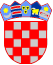 REPUBLIKA HRVATSKALIČKO-SENJSKA ŽUPANIJAGRAD NOVALJAGRADONAČELNIK							KLASA: 302-03/22-01/02				URBROJ: 2125-6-01/01-22-01			Novalja: 01. prosinca 2022. g.	Na temelju članka 48. Zakona o lokalnoj i područnoj (regionalnoj) samoupravi (Narodne novine, broj 33/01, 60/01, 129/05, 109/07, 125/08 i 36/09, 150/11, 144/12, 19/13, 137/15, 123/17, 98/18 i 144/20), članka 46. Statuta Grada Novalje (Županijski glasnik Ličko-senjske županije, broj 12/09, 7/13, 10/13, 18/13, 5/14 – pročišćeni tekst, 16/16, 4/18, 20/19, 18/20 i 8/21) i članka 10. i 11. Zakona o poticanju razvoja malog gospodarstva (Narodne novine broj 29/02, 63/07, 53/12, 56/13, 121/16), Gradonačelnik Grada Novalje donosi:PROGRAM POTICANJA RAZVOJA PODUZETNIŠTVA NA PODRUČJU GRADA NOVALJE ZA 2022. GODINUUVODNE ODREDBE  Članak 1.(1) Ovim Programom mjera poticanja razvoja poduzetništva u 2022. godini (u daljnjem tekstu: Program) propisuju se opći uvjeti, kriteriji i postupak dodjele poticaja Grada Novalje (u daljnjem tekstu provoditelja) za razvoj poduzetništva te obveze korisnika poticaja.Članak 2.(2) Potpore koje se dodjeljuju po ovom Programu dodjeljuju se sukladno pravilima EU o pružanju državne potpore propisanim Uredbom Komisije (EZ) br. 1407/2013 od 18. prosinca 2013. o primjeni članaka 107. i 108. Ugovora o funkcioniranju Europske unije na de minimis potpore (Službeni vjesnik EU, L352/1, L215/3 od 7. srpnja 2020. – u daljnjem tekstu Uredba o potporama male vrijednosti br. 1407/2013). Sukladno članku 2., točka 2. Uredbe o potporama male vrijednosti br. 1407/2013 pod pojmom „jedan poduzetnik“ obuhvaćena su sva poduzeća koja su u najmanje jednom od sljedećih međusobnih odnosa:a) jedno poduzeće ima većinu glasačkih prava dioničara ili članova u drugom poduzeću; b) jedno poduzeće ima pravo imenovati ili smijeniti većinu članova upravnog, upravljačkog ili nadzornog tijela drugog poduzeća; c) jedno poduzeće ima pravo ostvarivati vladajući utjecaj na drugo poduzeće prema ugovoru sklopljenom s tim poduzećem ili prema odredbi statuta ili društvenog ugovora tog poduzeća; d) jedno poduzeće, koje je dioničar ili član u drugom poduzeću, kontrolira samo, u skladu s dogovorom s drugim dioničarima ili članovima tog poduzeća, većinu glasačkih prava dioničara ili glasačkih prava članova u tom poduzeću. Poduzeća koja su u bilo kojem od odnosa navedenih u prvom podstavku točkama (a) do (d) preko jednog ili više drugih poduzeća isto se tako smatraju jednim poduzetnikom.Članak 3.KORISNICI(1) Korisnici potpora iz ovog Programa mogu biti pravne i fizičke osobe definirane Zakonom o poticanju razvoja malog gospodarstva, koje posluju i imaju registrirano sjedište  odnosno prebivalište na području Provoditelja, što uključuje trgovačka društva, obrte, izuzev trgovačkih društava u kojima je Provoditelj osnivač ili ima vlasnički udjel u temeljnom kapitalu. Korisnik subvencije mora imati najmanje jednog zaposlenog na neodređeno vrijeme uključujući i vlasnika/vlasnicu. Poduzetnik također ne smije imati drugu tvrtku ili obrt koja je u postupku predstečajne nagodbe, stečaja ili likvidacije.MJERE I AKTIVNOSTI(2) Prava na potpore iz ovog programa ostvaruju se kroz provedbu sljedećih mjera i aktivnosti;Mjera 1. Subvencioniranje troškova poduzetnika početnika Mjera 2. Subvencioniranje troškova izrade projektnih prijedloga za sufinanciranje iz fondova Europske unije i nacionalnih fondovaMjera 3. Sufinanciranje ulaganja u standarde kvalitete i diversifikaciju turističke ponude Mjera 4. Subvencioniranje troškova polaganja stručnih i majstorskih ispitaMjera 5. Jačanje konkurentnosti malog i srednjeg poduzetništva Mjera 6. Subvencioniranje promotivnih aktivnosti – nastupanje na sajmovima i digitalni marketingMjera 7. Subvencioniranja očuvanja tradicionalnih i deficitarnih djelatnosti i proizvoda    kroz:M.7.1. Subvencioniranje vodoopskrbe gospodarske djelatnosti na područjima bez vodovodne mrežeM.7.2. Dostupnost deficitarnih i tradicijskih djelatnostiDOKUMENTACIJA UZ PRIJAVU(1) Podnositelj prijave na  dužan je dostaviti sljedeću dokumentaciju:presliku registracije obrta/trgovačkog društva (obrtnica, rješenje ili izvadak iz sudskog registra)potvrdu da vlasnik tvrtke nema dugovanja prema Provoditelju po bilo kojoj osnoviprilog 1. Izjava o prihvaćanju Općih uvjeta Javnog pozivaprilog 2. Izjava o potporama male vrijednosti (za trgovačka društva, obrte i OPG-ove)prilog 3. Izjava o privoliPOTPORE ZA  PODUZETNIŠTVO  Članak 4.(1) Ukupni iznos sredstava potpore predviđen u Proračunu Provoditelja  rasporediti će se na potpore definirane u članku 3. ovog Programa. Pravo prvenstva pri dodjeli sredstava Programa imaju korisnici potpora koji su registrirani za proizvodnu/prerađivačku djelatnost. Bespovratne potpore koje su predmet ovog Programa dodjeljuju  se sukladno Javnom pozivu, tokom cijele godine ili do iskorištenja sredstava (ovisno koji kriterij nastupi ranije).MJERA 1. Potpore novoosnovanim tvrtkama u proizvodnom i prerađivačkom sektoruČlanak 5.MJERA 2. Subvencioniranje troškova izrade projektnih prijedloga za sufinanciranje iz fondova Europske unije i nacionalnih fondovaČlanak 6.MJERA 3.  Sufinanciranje ulaganja u standarde kvalitete i diversifikaciju turističke ponudeČlanak 7.MJERA 4.  Subvencioniranje troškova polaganja stručnih i majstorskih ispitaČlanak 8.MJERA 5.  Jačanje konkurentnosti malog i srednjeg poduzetništva Članak 9.MJERA 6.  Subvencioniranje promotivnih aktivnosti – nastupanje na sajmovima i digitalni marketingČlanak 10.MJERA 7.  Subvencioniranja očuvanja tradicionalnih i deficitarnih djelatnosti i proizvodaČlanak 11.MJERA 7. 1. Subvencioniranje vodoopskrbe gospodarske djelatnosti na područjima u kojima ne postoji vodovodna mrežaMJERA 7. 2. Dostupnost deficitarnih i tradicijskih djelatnostiOPĆI UVJETIČlanak 12.(1) Zahtjevi za potpore iz ovog Programa rješavaju se redoslijedom zaprimanja u periodu koji je predviđen javnim pozivom.(2) Korisnik potpore koji je u sustavu PDV-a ne ostvaruje pravo na PDV kao prihvatljiv trošak za potpore iz ovog Programa. (3) Podnositelji zahtjeva fizičke osobe moraju imati prebivalište u Gradu Novalji, a podnositelji zahtjeva fizičke osobe koje zajednički obavljaju obrt sukladno Zakonu o obrtu, moraju imati najmanje 50% osoba koje obavljaju obrt s prebivalištem u Gradu Novalji.(4) Podnositelji zahtjeva pravne osobe mogu ostvariti pravo na potporu isključivo ako osnivač, član društva ima prebivalište na području Grada Novalje, a u slučaju više osnivača, članova društva najmanje 50% osnivača, članova društva moraju imati prebivalište na području Grada Novalje.(5) Podnositelj zahtjeva nema pravo na potporu ukoliko je za istu namjenu primio potporu iz drugih izvora. Ovim programom izrazito je zabranjeno dvostruko financiranje, odnosno financiranje istovjetnih troškova iz drugih projekata i sl. financiranih iz javnih sredstava.(6) Pravo na potporu ne može ostvariti pravna ili fizička osoba odnosno članovi kućanstva s prebivalištem na istoj adresi za koju Povjerenstvo u postupku obrade podnesenog zahtjeva utvrdi da imaju dugovanja prema Provoditelju.Članak 13. (1) Nakon stupanja na snagu ovog Programa,  Gradonačelnik objavljuje Javni poziv sa uvjetima davanja potpora. Ugovori o dodjeli potpora mogu se zaključiti do iskorištenja sredstava za ovu namjenu u Proračunu Provoditelja. Odluku o sredstvima potpore malom i srednjem poduzetništvu  Provoditelja po  svakom zaprimljenom zahtjevu donosi Gradonačelnik svojom Odlukom, a na prijedlog Povjerenstva koje osniva svojom Odlukom.(2) Dostavljanjem dokumentacije na Javni poziv i donošenjem zaključka o dodjeli bespovratnih sredstava, korisnik daje odobrenje Provoditelju da osnovne podatke objavi na službenoj web stranici Provoditelja te u drugim izvještajima, za što prilaže ovjerenu Privolu (Prilog 3.)(3) Zahtjevi za potpore podnose se preporučenom poštom ili osobno na adresi Grada Novalje tokom razdoblja koje je predviđeno javnim pozivom(4) Povjerenstvo razmatra svaki pojedini pristigli zahtjev po redoslijedu zaprimanja te o svakom pojedinom zahtjevu za potporom donosi mišljenje. Ukoliko Povjerenstvo   utvrdi da je zahtjev za potporom nepotpun ili zahtjeva dodatna pojašnjenja može zatražiti od prijavitelja dodatna pojašnjenja i/ili dokumentaciju na zahtjev, koje je isti dužan dostaviti u roku od 3 dana.  U slučaju da prijavitelj ne dostavi traženo pojašnjenje/nadopunu u roku smatra se da je odustao od zahtjeva za potporom.   (5) Nakon izvješća Povjerenstva o izvršenom pregledu zaprimljenih zahtjeva, Gradonačelnik donosi Odluke koje se dostavljaju prijavitelju.  Na temelju Odluke o potpori malom i srednjem gospodarstvu, nadležni Upravni odjel izradit će ugovore o potpori s definiranim pravima i obvezama davatelja i primatelja potpore. Odobrena sredstva doznačuju se na transakcijski račun korisnika/podnositelja zahtjeva nepovratne potpore u roku od 15 dana od dana donošenja Odluke Gradonačelnika.Članak 14.(1) Svi korisnici kojima je odobren zahtjev za potporu dužni su jednom godišnje dostaviti Gradu izvješće o utrošenoj potpori koje obvezno sadrži kratki opis zahvata, račun/račune i presliku izvoda transakcijskog računa iz kojeg se vidi podmirenje računa. Članak 15.(1) Kontrola na licu mjesta može se provoditi tijekom realizacije projekta/aktivnosti za koji se odobrio transfer i nakon završetka projekta/aktivnosti. Kontrolori od strane Grada ne smiju biti u sukobu interesa i treba ih imenovati prema specifičnim znanjima i iskustvu, a imenuje ih Gradonačelnik svojom Odlukom. (2) Kontrola se provodi uz pomoć Plana Kontrole i Obrasca Kontrole koji se nalaze u Prilogu ove Odluke te čine njen sastavni dio. Plan Kontrole i Obrazac Kontrole ne objavljuju se u službenom glasilu. Prilikom provođenja kontrole nužno je također pribaviti i 10 fotografija kojima se dokazuje da je svaki zahtjev korisnika proveden tj. da su sredstva Provoditelja namjenski utrošena.. (3) Pisana najava dostavlja se primatelju sredstava kod kojeg je planirano obavljanje kontrole na licu mjesta u pravilu tri (3) radna dana prije datuma početka obavljanja kontrole na licu mjesta. (4) Obavljanjem kontrole na licu mjesta utvrđuje se činjenično stanje i prikupljaju dokazi u svrhu utvrđivanja koriste li se sredstva namjenski, sukladno sa zahtjevima i ciljevima koji su trebali biti realizirani kroz primjenu odredbi Ugovora odnosno dokumenta o transferu, pri čemu se kao radna dokumentacija koristi Obrazac kontrole u prilogu ove odluke.Članak 16.(1) Ako su uočene nepravilnosti, primjenjuje se procedura za izvješćivanje o nepravilnostima sukladno odredbama Pravilnika o otkrivanju, postupanju i izvješćivanju o nepravilnostima u upravljanju sredstvima proračuna, proračunskih i izvanproračunskih korisnika (Narodne novine br. 70/12). (2) Ako se naknadno utvrdi da su isplaćena sredstva proračuna korištena nezakonito i nenamjenski od strane primatelja transfera, pročelnik nadležnog upravnog tijela dužan je odmah zatražiti povrat sredstava u proračun, te o tome obavijestiti Odsjek za proračun i financije. (3) Sredstva se vraćaju u proračun Grada u korist rashoda koji je terećen u trenutku isplate ako je povrat ostvaren u godini u kojoj je izvršena isplata odnosno u korist ostalih nespomenutih prihoda ako se sredstva povrata odnose na rashode izvršene prethodnih godina.(4) Ukoliko se utvrdi da je primatelj transfera nezakonito i nenamjenski utrošio proračunska sredstva, isti više neće moći ostvariti sredstva subvencija, pomoći i donacija iz proračuna Grada Novalje naredne tri godine od isteka godine u kojoj je nepravilnost utvrđena.(5) U koliko se provjerom subjekta koji je podnio zahtjev za dodjelu potpore utvrdi da je zahtjevu priložio neistinitu dokumentaciju ili dao neistinite podatke, ili ne ispuni mjere i ciljeve navedene u prijavi za subvencioniranje, primatelj potpore dužan je izvršiti povrat sredstva i istom će se osporiti dodjela potpore Grada Novalje u nerednih pet (5) godina.Članak 17.(1) Ovaj Program stupa na snagu danom donošenja, a objavit će se na službenim web stranicama Provoditelja                                                                    GRADONAČELNIK                                                                     IVAN DABOSvrhaSubvencioniranje troškova poduzetnika početnika KorisniciProvoditelj dodjeljuje bespovratna sredstva Subjektima malog gospodarstva koji su u cijelosti u privatnom vlasništvu, sa sjedištem odnosno prebivalištem na području grada i to : - poduzetnicima-početnicima koji prvi puta otvaraju obrt ili trgovačko društvo ili imaju prvi puta otvoren obrt ili trgovačko društvo koje ne posluje duže od jedne (1) godine a koji imaju sjedište na području Provoditelja te najmanje jednu (1) zaposlenu osobu na neodređeno vrijeme, uključujući i vlasnika/vlasnicu,  sa prebivalištem na području Grada Novalje - obrtima/trgovačkim društvima upisanim u Obrtni registar/na Trgovačkom sudu prethodnih godina, a koji sada po prvi puta zapošljavaju osobu na neodređeno vrijeme, uključujući i vlasnika/vlasnicu,  s prebivalištem na području Grada NovaljeNositeljGrad NovaljaPrihvatljivi troškovi Bespovratna sredstva namijenjena su za:- ishodovanje dokumentacije potrebne za otvaranje obrta ili trgovačkog društva (priznati troškovi javnobilježnička ovjera, procjena nekretnina, obrasci boniteta, sudski vještak, poslovni plan/investicijski program, projektno tehnološka dokumentacija, osiguranje minimalnih tehnoloških uvjeta za poslovni prostor, studij utjecaja na okoliš, dozvole) - troškove pri podnošenju zahtjeva za kredit i bankarske usluge za obradu kredita - troškove nabave opreme za osnovnu djelatnost obrta ili trgovačkog društva - dopunska poduzetnička izobrazba vezana uz osnovnu djelatnost i informatičko obrazovanjeIntenzitet potporeIznos potpore namijenjen sufinanciranju djelatnosti definiranih ovim člankom po pojedinom korisniku iznosi najviše do 50% opravdanih troškova projekta ili do maksimalno 20.000,00 kuna. Korisnik potpore ima pravo ostvariti ovu potporu samo jednom.Dodatna dokumentacijaZa ostvarivanje prava na bespovratna sredstva iz ovog članka poduzetnik je osim dokumentacije navedene u članku 3. stavak 3. dužan dostaviti i: - potvrdu Hrvatskog Zavoda za mirovinsko osiguranje (u daljnjem tekstu HZMO) o prijavi zaposlenja - presliku računa na ime troškova otvaranja obrta ili trgovačkog društva, izrade dokumentacije, planova, studija i ostale dokumentacije - presliku računa za nabavljenu opremu i preslika izvoda transakcijskog računa iz kojeg je razvidno izvršenje plaćanja računa za nabavljenu opremu - ispunjeni Obrazac 1Izvor financiranjaProračun Grada NovaljeSvrhaPotaknuti mikro i male poduzetnike da koriste sredstva iz fondova EU i nacionalnih fondova za projekte koji promiču gospodarski razvoj i energetsku učinkovitost.KorisniciProvoditelj dodjeljuje bespovratna sredstva subjektima koji udovoljavaju odredbama članka 3. ovog Programa a spadaju u male poduzetnike (mala trgovačka društva, obrti, slobodna zanimanja).NositeljGrad NovaljaPrihvatljivi troškoviBespovratna potpora namijenjena je za: - trošak usluge izrade projektnog prijedloga i popunjavanja prijavnih obrazaca, poslovnih planova, studije izvedivosti kao i ostale dokumentacije potrebne za kandidiranje na natječaje za korištenje sredstava iz fondova Europske unije i nacionalnih fondova.Intenzitet potporeIznos potpore namijenjen sufinanciranju djelatnosti definiranih ovim člankom po pojedinom korisniku iznosi najviše do 50% opravdanih troškova projekta ili do maksimalno 15.000,00 kuna. Korisnik potpore ima pravo ostvariti ovu potporu samo jednom. Uvjeti potporeBespovratna sredstva dodjeljuju se uz uvjet: - da se investicija predviđena u projektu za koji se traži potpora realizira na području Provoditelja- da podnositelj ne ostvaruje potporu za pripremu i kandidiranje predmetnog projekta iz drugih izvora - da podnositelj koristi usluge pravnih i fizičkih osoba ovlaštenih za obavljanje poslova iz stavka 1. ovog članka - da je projekt kandidiran ili će biti kandidiran u godini u kojoj se traži subvencioniranje - da je račun za izvršene usluge izdan u godini u kojoj je predan zahtjev za subvencioniranjeDodatna dokumentacija Za ostvarivanje prava na bespovratna sredstva iz ovog članka poduzetnik je osim dokumentacije navedene u članku 3. stavak 3. dužan dostaviti i: - presliku računa konzultanta i preslika izvoda transakcijskog računa iz kojeg je razvidno izvršenje plaćanja računa konzultanta - indikativnu najavu natječaja, najavu, natječaj ili potvrdu prijave projekta na natječaj za   korištenje sredstava iz fondova Europske unije i nacionalnih fondova- kratki opis projekta s ciljevima koji će se ostvariti provedbom projekta- ispunjeni Obrazac 1Izvor financiranjaProračun Grada NovaljeSvrhaPodizanje konkurentnosti turističkog gospodarstva kroz ulaganja u povećanje kvalitete i diversifikacije turističke  ponude u cilju produljenja sezone, očuvanja radnih mjesta, novog zapošljavanja, rasta i razvoja turističkog gospodarstva.KorisniciProvoditelj dodjeljuje bespovratna sredstva subjektima koji udovoljavaju odredbama članka 3. ove Odluke, a spadaju u male poduzetnike (mikro i mala trgovačka društva, obrti, slobodna zanimanja). NositeljGrad NovaljaPrihvatljivi troškoviBespovratna potpora namijenjena je za: - konzultantske usluge ili edukaciju kod uvođenja sustava i standarda kvalitete- certifikaciju proizvoda i postupaka proizvodnje (ISO oznaka, uvođenje HACCP-a sustava, sukladnosti vlastitih proizvoda sa hrvatskim i europskim normama i smjernicama)- troškove stjecanja prava uporabe znaka Hrvatska kvaliteta, Izvorno hrvatsko i drugih oznaka izvornosti i zemljopisnog podrijetlaIntenzitet potporeIznos potpore namijenjen sufinanciranju djelatnosti definiranih ovim člankom po pojedinom korisniku iznosi najviše do 50% opravdanih troškova projekta ili do maksimalno 15.000,00 kuna. Korisnik potpore ima pravo ostvariti ovu potporu samo jednom. Potpore se ne odobravaju za troškove produljenja certifikata/ re-certifikacije i/ili odobrenja.Dodatna dokumentacijaZa ostvarivanje prava na bespovratna sredstva iz ovog članka poduzetnik je osim dokumentacije navedene u članku 3. stavak 3. dužan dostaviti i: - zahtjev s iskazanim opisom certifikata, nadopune turističke ponude ili ostali vid podizanja standarda kvalitete   - presliku  računa konzultanta i preslika  izvoda transakcijskog računa iz kojeg je razvidno izvršenje plaćanja računa konzultanta - presliku računa o izvedenim radovima s pripadajućim izjavama o svojstvima i preslika  izvoda s transakcijskog računa iz kojeg je razvidno izvršenje plaćanja navedenog računa- presliku  certifikata, odobrenja - ispunjeni Obrazac 1Izvor financiranjaProračun Grada NovaljeSvrhaSubvencioniranje troškova polaganja stručnih i majstorskih ispita.KorisniciProvoditelj dodjeljuje bespovratna sredstva subjektima koji udovoljavaju odredbama članka 3. ovog Programa, a spadaju u male poduzetnike (mikro i mala trgovačka društva, obrti slobodna zanimanja, OPG).NositeljGrad NovaljaPrihvatljivi troškoviBespovratna sredstva namijenjena su za troškove polaganja: - majstorskih ispita ili ispita o stručnoj osposobljenosti čije je polaganje propisano odredbama Zakona o obrtu (NN 143/13, 127/19, 41/20) za zanimanja propisana Pravilnikom o vezanim i povlaštenim obrtima i načinu izdavanja povlastica (NN 42/08) - stručnih ispita temeljem Pravilnika o stručnom ispituIntenzitet potporeIznos potpore namijenjen sufinanciranju djelatnosti definiranih ovim člankom po pojedinom korisniku iznosi najviše do 50% opravdanih troškova ispita ili do maksimalno 5.000,00 kuna. Uvjet potporePoslodavac ima pravo ostvariti ovu potporu za tri (3) djelatnika koji su zaposleni na neodređeno vrijeme.Pravo na ostvarivanje potpore iz ovog članka ima i podnositelj zahtjeva koji je majstorski ispit ili ispit o stručnoj osposobljenosti polagao prije otvaranja obrta pod uvjetom da je ispit položen i  obrt otvoren u tekućoj godini u kojoj se traži subvencioniranje istog. Dodatna dokumentacijaZa ostvarivanje prava na bespovratna sredstva iz ovog članka poduzetnik je osim dokumentacije navedene u članku 3. stavak 3. ovog Programa dužan dostaviti:- dokaz o uplati sredstava na ime troškova polaganja ispita i preslika izvoda transakcijskog računa iz kojeg je razvidno izvršenje plaćanja- presliku uvjerenja o položenom majstorskom/stručnom ispitu - potvrdu HZMO o prijavi zaposlenja za osobu za koju se traži potpora - ispunjeni Obrazac 1Izvor financiranjaProračun Grada NovaljeSvrhaPodizanje tehnološkog standarda - poticanje tehnološkog napretka i unapređenja tehnologije.KorisniciProvoditelj dodjeljuje bespovratna sredstva subjektima koji udovoljavaju odredbama članka 3. ovog Programa a spadaju u male poduzetnike (mikro i mala trgovačka društva, obrti, slobodna zanimanja i OPG).NositeljGrad NovaljaPrihvatljivi troškoviBespovratna potpora namijenjena je za: - nabava opreme za osnovnu djelatnost obrta ili trgovačkog društva - nabavu opreme koja omogućuje širenje proizvodnog programa i/ili djelatnostiIntenzitet potporeIznos potpore namijenjen sufinanciranju djelatnosti definiranih ovim člankom po pojedinom korisniku iznosi najviše do 50% opravdanih troškova projekta ili do maksimalno 25.000,00 kuna. Korisnik potpore ima pravo ostvariti ovu potporu samo jednom tokom kalendarske godine. Dodatna dokumentacijaZa ostvarivanje prava na bespovratna sredstva iz ovog članka poduzetnik je osim dokumentacije navedene u članku 3. stavak 3. ovog Programa dužan dostaviti:- presliku ugovora o suradnji / udruživanju / prodaji proizvoda /  - presliku računa za nabavku opreme - precizni opis  projekta / izvod iz poslovnog plana  - ispunjeni Obrazac 1Izvor financiranjaProračun Grada NovaljeSvrhaPromotivnim aktivnostima postiže se povećanje prisutnosti gospodarskih subjekata sa područja Grada Novalje na širem tržištu što pridonosi pozicioniranju proizvoda i osigurava dostupnost istih van područja Grada.KorisniciProvoditelj dodjeljuje bespovratna sredstva subjektima koji udovoljavaju odredbama članka 3. ovog Programa, a spadaju u male poduzetnike (mikro i mala trgovačka društva, obrti i slobodna zanimanja i OPG).NositeljGrad NovaljaPrihvatljivi troškovi- troškovi kotizacije za nastup na budućem sajmu- najam izložbenog prostora- troškovi postavljanja, uređenja, opremanja i pripreme štanda - najam tehničke opreme (projektor i sl.)- upis u katalog izlagača- izrada web stranice i optimizacija stranice za Internet tražilice (SEO)- internetsko oglašavanjeIntenzitet potporeIznos potpore po pojedinom korisniku dodjeljuje se u visini 50% stvarnih troškova odnosno potpora može iznositi najviše 15.000,00 kuna po odabranom korisniku. Korisnik potpore ima pravo ostvariti ovu potporu samo jednom tokom kalendarske godine.Dodatna dokumentacijaZa ostvarivanje prava na bespovratna sredstva iz ovog članka poduzetnik je osim dokumentacije navedene u članku 3. stavak 3. ovog Programa dužan dostaviti:- ispunjeni obrazac 1Izvor financiranjaProračun Grada NovaljeSvrhaSubvencioniranje vodoopskrbe gospodarske djelatnosti na područjima u kojima ne postoji vodovodna mreža s ciljem aktivacije poljoprivrednih površina ali i gospodarske djelatnosti u područjima u kojima nema vodovodne mreže, niti mogućnosti da se korisnik spoji na istu. KorisniciProvoditelj dodjeljuje bespovratna sredstva subjektima koji udovoljavaju odredbama članka 3. ovog Programa, a spadaju u male poduzetnike (mikro i mala trgovačka društva, obrti i slobodna zanimanja i OPG).NositeljGrad NovaljaPrihvatljivi troškovi- dobava vodeIntenzitet potporeIznos potpore po pojedinom korisniku dodjeljuje se u visini 50% stvarnih troškova odnosno potpora može iznositi najviše 15.000,00 kuna po odabranom korisniku. Korisnik potpore ima pravo ostvariti ovu potporu samo jednom tokom kalendarske godine.Dodatna dokumentacijaZa ostvarivanje prava na bespovratna sredstva iz ovog članka poduzetnik je osim dokumentacije navedene u članku 3. stavak 3. ovog Programa dužan dostaviti:- ispunjeni obrazac 1Izvor financiranjaProračun Grada NovaljeSvrhaOdrživost i razvoj poljoprivrednih gospodarstava i tvrtki te poticanje samozapošljavanja i očuvanja tradicionalnih vidova poljoprivredne djelatnosti i tradicionalnih proizvoda te stvaranja dodatne vrijednosti u istim. KorisniciDeficitarne, tradicijske i umjetničke djelatnosti.  Deficitarnim se smatraju djelatnosti za kojima je na tržištu potražnja veća od ponude.  Umjetnički obrti su:  puhanje stakla, brušenje stakla i kristala, izrada vitraja, lijevanje (odljevi umjetničkih predmeta), puškar (izrada i popravak unikatnog oružja), graditelj glazbala, zlatovez i čipkarstvo, izrada i restauriranje narodnih nošnji, ručno kovanje – umjetnička bravarija, galerist. Pored gore navedenih obrta potpore će se, prema prijedlogu Povjerenstva, dodjeljivati i za razvoj drugih tradicijskih i umjetničkih obrta.NositeljGrad NovaljaPrihvatljivi troškovi- troškovi poslovanja za tradicionalne i deficitarne djelatnostiIntenzitet potporeIznos potpore po pojedinom korisniku dodjeljuje se u visini 50% stvarnih troškova odnosno potpora može iznositi najviše 15.000,00 kuna po odabranom korisniku. Korisnik potpore ima pravo ostvariti ovu potporu samo jednom tokom kalendarske godine.Dodatna dokumentacijaZa ostvarivanje prava na bespovratna sredstva iz ovog članka poduzetnik je osim dokumentacije navedene u članku 3. stavak 3. ovog Programa dužan dostaviti:- ispunjeni zahtjev s opisom proizvodnog procesa za tradicijske djelatnosti- ispunjeni obrazac 1Izvor financiranjaProračun Grada Novalje